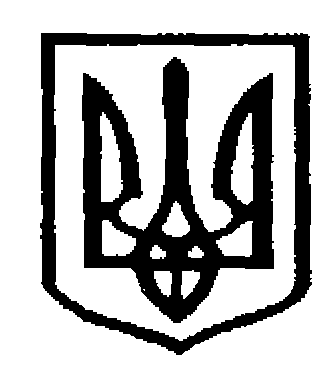 У К Р А Ї Н АЧернівецька міська радаУправлiння  освітивул. Героїв Майдану, 176, м. Чернівці, 58029 тел./факс (0372) 53-30-87  E-mail: osvitacv@gmail.com  Код ЄДРПОУ №02147345	Управління освіти Чернівецької міської ради просить надати інформацію про дату, час і місце вручень випускникам 2023 року закладів загальної середньої освіти Чернівецької міської територіальної громади срібних і золотих медалей за запропонованою формою:ІНФОРМАЦІЯ про вручення медалей випускникам 2023 року	Інформацію подавати у сканованому вигляді на електронну адресу: ustinova-gs@meta.ua до 19 червня 2023 року.  Начальник управління                                                      Ірина ТКАЧУКСвітлана Устінова 53-43-8107.06.2023 № 06/01-39/1104  Керівникам ЗЗСО Чернівецької міської територіальної громади Назва закладуДатаЧасМісце проведення видачі медалей